Uniform 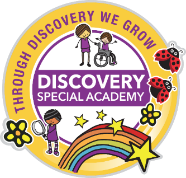 We believe that wearing a uniform helps promote a strong sense of identity and creates pride in the children and their academy. It makes them feel part of our academy family. The uniform consists of:- 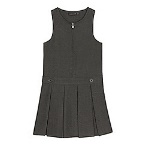 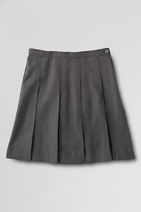 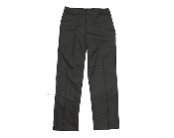 Grey/black skirts, pinafores or trousers 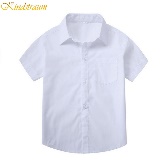 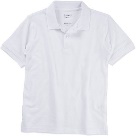 White or purple polo shirt 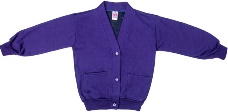 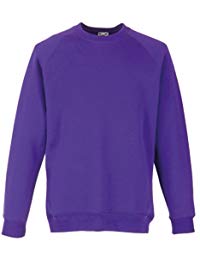 Purple sweatshirt or cardigan 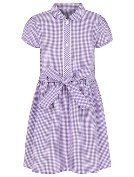 Purple and white gingham dress which can be worn in the summer 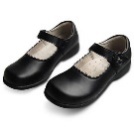 Black sensible shoes.  For those who wear 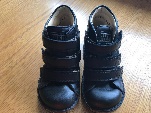 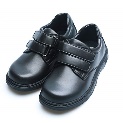 orthopaedic shoes or boots (such as Piedro), these should also be black. The PE uniform consists of:- Pair of shorts or jogging bottoms T-shirt Black plimsolls or trainers  Uniforms and PE kits are available to order from the academy office or can be placed directly with our supplier, please ask the office for further information or use the contact details below. The sale of uniforms is a non-profit making venture. Jewellery is not allowed in the academy, however, if your child has pierced ears they should wear small studs and these should not be worn on days your child has PE. LollipopsLollipops
20 Norfolk Place
Berwick Hills
Middlesbrough
TS3 7PATel: 01642 225827http://lollipops-middlesbrough.co.uk/school-uniform/school-uniform-lists/discovery-special-academy/